Schulbedarfsliste für die 2. KlasseVS Öhling 2022/23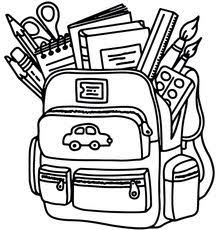 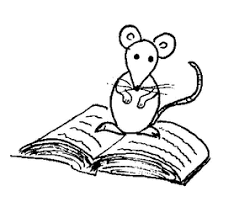 Auf der Rückseite geht es weiter!Bitte alles Sachen (auch Farb- und Filzstifte) mit dem Namen beschriften.Die Hefte außen NICHT beschriften (auf der Innenseite mit Bleistift beschriften)Bitte noch keine Füllfeder kaufen! Genauere Informationen folgen beim Elternabend!Die Schulsachen bitte am 2. Schultag mitnehmen.Termin für den Elternabend (2. Klassen):Dienstag, 13.September 2022 um 18 Uhr!Unterrichtsende in der 1. Schulwoche:
Montag, 5. September: 8:00 Uhr Wortgottesdienst, danach Treffen wir uns in der Klasse, Ende ca. 9:00 Uhr
Dienstag, 6. September: 10:50 Uhr
Mittwoch, 7. September: 11:45 Uhr
Donnerstag, 8. September: 11:45 Uhr
Freitag, 9. September: 11:45 UhrDer Bus fährt ab dem 6. September 2022. Frühbetreuung und Nachmittagsbetreuung starten auch am 6. September 2022. Es gibt weiterhin keinen Jausenverkauf in der Schule.Ich wünsche dir und deiner Familie schöne, 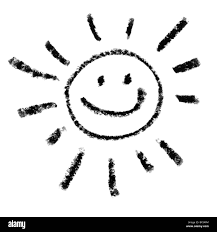 erholsame Sommerferien und freue mich auf einen tollen Schulstart im September!Allgemeines:Federpennal mit 2 Bleistiften, Radiergummi, Lineal (20 cm), 12 gute FarbstifteSchüttelpennal mit guten Filzstiften, 2 Tuben Uhu flüssig, 2 Uhu-Stics groß, gute Schere, DosenspitzerHeftmappe A43 Schnellhefter A4 in rot, blau, grün1 Ringmappe mit 2 Ringen (vom Vorjahr)Hausschuhe (helle Sohle)Jausendose, Trinkflasche1 kleines Foto (Passfoto)Hefte:D:  2 Quarthefte, liniert, 20 Blatt     1 Heft A4 liniert (40 Blatt)     1 Formati Heft C.2MA: 2 Quarthefte, kariert, 20 Blatt       1 Heft A4 kariert, 40 BlattEin Rechenheft wurde abgesammelt und wird nächstes Jahr weiterverwendet.SU: 1 Heft A4 liniert (40 Blatt)REL: 1 Quartheft dünn, unliniert (röm kath)Malschachtel: (vom Vorjahr, bitte gut säubern und nachrüsten)Maltuch (gut saugend)Wasserfarben1 Tube Deckweiß3 Borstenpinsel und 3 Haarpinsel (versch. Nummern; z.B. 4,8 und 12)stabiler WasserbecherWachsmalkreisenNaturpapierblock großTurnsackerl:Turnkleidung (Turnhose und T-Shirt)Gymnastikpatschen oder Hallenschuhe mit heller SohleHaarband (für Kinder mit langen Haaren)